DODATEK č. 1 (dále také jen „dodatek“) k pojistné smlouvě č.  8079159111 (dále také jen „pojistná smlouva“) Smluvní strany: ČSOB Pojišťovna, a. s., člen holdingu ČSOB se sídlem Masarykovo náměstí 1458, Zelené Předměstí 53002 Pardubice, Česká republika IČO: 45534306, DIČ: CZ699000761 zapsaná v obchodním rejstříku u Krajského soudu Hradec Králové, oddíl B, vložka 567 (dále jen pojistitel) tel.: ''''''''' ''''''''' ''''''''''   fax: ''''''''' ''''''''' ''''''''''   www.csobpoj.cz pojistitele zastupuje: ''''''''' '''''''''''''' '''''''''''''''''''''''' '''''''''''''''''''' ''''''''''''''''''''' a Pražská plynárenská, a.s. se sídlem / místem podnikání Národní 37 11000, Praha 1 - Nové Město IČO: 60193492 B 2337 vedená u Městského soudu v Praze (dále jen „pojistník“) pojistníka zastupuje: ''''''''''' '''''''''''''' ''''''''''''''''''''''''''''' '''''' ''''''''''''''''' '''''''''' ''''''''''  	Ing. Pet r Kovařík, čl en představenstva ''''''''''''' ''''''''''''''''''''''''''' ''''''' ''''''''''''''''' ''''''''''' '''''''''' se dohodly, že výše uvedená pojistná smlouva se mění a doplňuje takto: Číslo pojistné smlouvy: 8079159111 dodatek 1 Článek I. Změna již existujících právních vztahů pojištění sjednaných pojistnou smlouvou 1. Pojištění vozidel sjednané článkem II. pojistné smlouvy se ode dne nabytí účinnosti  	tohoto dodatku mění následovně: NOVÉ Pojistitel a pojistník výslovně sjednávají, že pojištění se ode dne nabytí účinnosti tohoto dodatku NOVĚ VZTAHUJE i na následující hodnoty pojistného zájmu (následující nové předměty pojištění), a to s parametry pojištění uvedenými u jednotlivých nových hodnot pojistného zájmu (nových předmětů pojištění): V souladu s článkem I. pojistné smlouvy se toto pojištění řídí také Všeobecnými pojistnými podmínkami - zvláštní část Pojištění vozidel VPP HA 2017 (dále jen "VPP HA 2017"). Dále se toto pojištění řídí také podmínkami pro poskytování Asistenční služby AS 2019 (dále jen "AS 2019"). Všechny pojistné podmínky uvedené v tomto odstavci výše jsou nedílnou součástí a přílohou této pojistné smlouvy.ROZSAH POJIŠTĚNÍ Strana 2 (z celkem stran 9)  '''  '  '  '''  '  	.	  '''  '  	.	 Strana 3 (z celkem stran 9)  '  '  '''  ' Strana 4 (z celkem stran 9) ASISTENČNÍ SLUŽBA V případě havárie, odcizení nebo poruchy motorového vozidla druhu: osobní, terénní, dodávkové, obytné, nákladní, tahač návěsů, autobus, se pojištěný může obrátit na asistenční službu '''''''''''' ''''''''''''''''''''''' ''''''''''''''''''' '''''' '''''''''''''''''' ''' ''''''' ''''''' ''''''' '''''''' s nepřetržitou službou 24 hodin denně. ''''''''''''''''' ''' ''''''''''''''''''''' ''''''''''''''''''''''''''' '''''''''''''''' '''''''''' ''''''''''''' ''''''''''''''''''''''''''' ''''''' '''''''''''''' '''''''''''' ''''''''' '''''''''''''''''''' ''''''''' '''''''''''''''''''' '''''''''''''''''''' POJISTNÉ PLNĚNÍ ''''''''''''''''''''''''''''' ''''''''''''''' '''''''''''''' '''''' '''''''''''''''''' ''''''''''''' ''''''' '''''''''''''''''''' ''''''''''''''''''' '''''''''''''''''''''''''' ''' '''''''''''''''''''' ''''''''''''''''' '''''''''''' '''''''''' '''''''''' '''''''''''''''''' ''''''''''' ''''''''''''''''''''''' ''''''''''''''''''''''''''''' '''''' ''''''''''''''''' '''''''''''' ''''  '''''' ''' ''''''''''' ''' ''''''''''' '''''''' '''''''''''' '''''' '''''' '''''''''''''''''' '''''''''' ''' ''''''''''''' '''''''''''''''' ''''''''''''''''''' '''''''''''''''''''' '''''''''''''''''''''''''''''''''' '''''''''''''''''''''''''' ''''''''''''''''''''''' '''''''''''''''''''''''''''' '''''' '''''''''' '''''''' '''''''''''' ''''''''''' '''' ''''''''''''''''' ''''''''''''''''''''''''''''''' '''''''''''''''' ''''''''''' ''''''''''''''''''''  VÝKLAD POJMŮ '''''''''''''''''''' ''''''''''''''''''''' '''''' '''''' '''''''' '''''''''''' '''''''''' ''''''''''''''''' ''''''''''''''''''''' '''''''''''''''' ''''''''''''''''''' ''''''''''''''''''''' ''''''''''''''''' '''''' ''''''''''' '''' '''''' ''' '''''''''''' ''' '''''''''''' '''''''' '''''''''''' '''''''' '''''''''''''''' ''''''''''''''''''''''' '''''''''''' ''''''''''''''''' ''''''''''''''''''''' '''''''''''''''''''''' ''''''''''''''''''''''' ''''''''''''''''''''' ''''''''''''''''''' ''''''''''' '''''''''' '''''' '''''''''''' '''''''' '''''''''''' ''''''''''''' ''' ''''''''''''''''' '''''''''''''''''' ''''''''''''''''''''''' ''' ''''''' '''''''' '''''''''''''' ''''''''''''''''''''''''''''' ''' ''''''''''''''''' ''''''''''''''''''''''''' ''' ''''''''''''''''''''' '''''''''''''''''''''' ''''''''''''''''''' '''''''''''''' '''''''''''''''''''' ''''''''''''''''''''''' ''''''''' '''''' '''''''' ''''''''''''' ''''''''' ''''''''''''''''' '''''''''''''''''''' ''''''''''''''''' '''''''''''''''''' '''''''''''''''''' ''''''''''''''''' ''''''' ''''''''''' '''' '''''' ''' ''''''''''' ''' '''''''''' '''''''' '''''''''''' ''''''''' ''''''''''''''' '''''''''''''''''''''''' ''''''''''''''''''''''' '''''''''''''''''''''''''' '''''''''''''''''' ''''''''''''''''''' ''''''''''' ''''''''''''''''''''''''' ''''''''''''''''''''''''''''' UKONČENÍ Pojistitel a pojistník výslovně sjednávají, že pojištění se ode dne nabytí účinnosti tohoto dodatku nově NEVZTAHUJE na následující dosavadní hodnoty pojistného zájmu (následující dosavadní předměty pojištění). Níže specifikované hodnoty pojistného zájmu (předměty pojištění) tak od data nabytí účinnosti tohoto dodatku již předmětem pojištění nejsou: Článek II. Změny ve výši pojistného za všechna pojištění sjednaná pojistnou smlouvou po nabytí účinnosti tohoto dodatku Výše pojistného za jednotlivá pojištění činí: Změna pojistného = pokud se tímto dodatkem ruší stávající pojištění a zároveň se toto pojištění znovu sjednává z důvodu změny pojištění, je to rozdíl mezi původní a novou výší pojistného (kladná nebo záporná částka) nebo pokud se tímto dodatkem sjednává nové pojištění, je to výše pojistného za nově sjednané pojištění (kladná částka) nebo pokud se tímto dodatkem ruší stávající pojištění, je to výše pojistného za zrušené pojištění (záporná částka) Změna ročního pojistného = změna pojistného vyjádření v ročním pojistném Roční pojistné po změnách = pojistné za všechna platná pojištění sjednaná pojistnou smlouvou a dodatky pojistné smlouvy vyjádřené v ročním pojistném Splátkový kalendář Placení pojistného za všechna pojištění sjednaná pojistnou smlouvou a po změnách provedených tímto dodatkem pojistné smlouvy se do 01.07.2024 00:00 hodin řídí následujícím splátkovým kalendářem: Splátkový kalendář - Pražská plynárenská, a.s., IČO 60193492 Placení pojistného za všechna pojištění sjednaná touto pojistnou smlouvou '''''' '''''' ''''''''''''''''''''' ''''''''''''' '''''''''''' ''''''' '''''''''''''''''''''''''''' '''''''''''''''''''''''''' ''''''''''''''''''''''' Pojistník je povinen platit pojistné v následujících termínech a splátkách:  __________________________________________________________________________________________ Splátkový kalendář - Pražská plynárenská Servis distribuce, a.s., člen koncernu Pražská plynárenská, a.s., IČO 47116471 Placení pojistného za všechna pojištění sjednaná touto pojistnou smlouvou ''''' '''''' ''''''''''''''''''''' ''''''''''''' ''''''''''''' ''''''' '''''''''''''''''''''''' ''''''''''''''''''''''' '''''''''''''''''''''''' Pojistník je povinen platit pojistné v následujících termínech a splátkách:  __________________________________________________________________________________________ Splátkový kalendář - Pražská plynárenská Distribuce, a.s., člen koncernu Pražská plynárenská, a.s., IČO 27403505 Placení pojistného za všechna pojištění sjednaná touto pojistnou smlouvou ''''' ''''' ''''''''''''''''''''' '''''''''''''' '''''''''''''' ''''''' ''''''''''''''''''''''''''' ''''''''''''''''''''''' ''''''''''''''''''''''''''' Pojistník je povinen platit pojistné v následujících termínech a splátkách:  __________________________________________________________________________________________ Splátkový kalendář - Prometheus, energetické služby, a.s., člen koncernu Pražská plynárenská, a.s., IČO 63072599 Placení pojistného za všechna pojištění sjednaná touto pojistnou smlouvou ''''' ''''' '''''''''''''''''''''' ''''''''''''' ''''''''''''' '''''''' ''''''''''''''''''''''''''' '''''''''''''''''''''''''' ''''''''''''''''''''''''''' Pojistník je povinen platit pojistné v následujících termínech a splátkách:  __________________________________________________________________________________________ Splátkový kalendář - MONTSERVIS PRAHA, a.s., IČO 00551899 Placení pojistného za všechna pojištění sjednaná touto pojistnou smlouvou ''''' '''''' '''''''''''''''''''''' '''''''''''''' ''''''''''''' ''''''' ''''''''''''''''''''''''' ''''''''''''''''''''' '''''''''''''''''''''''' Pojistník je povinen platit pojistné v následujících termínech a splátkách:  Pojistné poukáže pojistník na účet ČSOB Pojišťovny, a. s., člena holdingu ČSOB, '''''''''''' '''''''''''''''''''''''''''''''' ''' '''''''''''''''''''''''''''''''''''''' '''''''''''''''''''''' ''''''''''''''''' '''' '''''' '''''''''''''''''''''''' ''''''''''''''' ''''''''''''' ''''''''''''''''''''''' ''''''''''''''''''' ''''''''''''''''''''''''''' ''''''''''''''''''' '''''' '''''''''''''''''''' '''''' '''''''''''''''''''' '''''''''''''' ''''''''''''''''' '''''' '''''''''' '''''''''''''' '''''''''''''''''''''''''''' ''''' '''''' '''''''''''' ''''''''''''''''''' ''''''''''''''''''  Článek III. Závěrečná ustanovení Tento dodatek ''''''''''''''''' '''''''''''''''''''''' ''''''''''''''''''''' Ostatní ustanovení pojistné smlouvy, než ustanovení výslovně zmíněná v tomto dodatku, se tímto dodatkem nijak nemění. Správce pojistné smlouvy'' ''''''''' ''''''''''''''' ''''''''''''''''''''''' Počet stran dodatku pojistné smlouvy bez příloh: 	9 ''''''''''''''''' '''''''''''''''''' '''''''''''''''''''' ''''''''''''''''''' ''''' ''''''''''''''''''''''''''' ''' ''''''''''''''''''''''''''''''' '''''''''''' ''''''''''''''''' '''''''''''''''' ''''''''''''''''''''' '''''''''''''' ''' '''''''''''''''''''' Smluvní strany tohoto dodatku po jeho důkladném přečtení výslovně prohlašují, že si tento dodatek přečetly, že jej uzavírají podle své pravé a svobodné vůle, určitě, vážně a srozumitelně, nikoliv v tísni či za nápadně nevýhodných podmínek a že s jeho obsahem souhlasí. V Pardubicích dne 08.08.2023 	 Splátkový kalendář k dodatku č. 1 pojistné smlouvy č. 8079159111 Tento splátkový kalendář upravuje splátky pojistného za změnu pojištění dle výše uvedeného dodatku pojistné smlouvy na pojistné období nebo na pojistnou dobu '''''' '''''''''''''''''''''' '''''''''''' '''''''''''' ''''' '''''''''''''''''''''' '''''''''''''' '''''''''''''''' Pojistník je povinen platit pojistné v následujících termínech a splátkách: Pojistné poukáže pojistník na účet ČSOB Pojišťovny, a. s., člena holdingu ČSOB, ''''''''''' '''''''''''''''''''''''''''''''' ''' '''''''''''''''''''''''''''''''''''''''''' '''''''''''''''''''''' ''''''''''''''''' '''' '''''' ''''''''''''''''''''''''''' ''''''''''''''''' ''''''''''''' '''''''''''''''''''''' ''''''''''''''''''' ''''''''''''''''''''''''''' Pojistné se považuje za uhrazené dnem připsání na účet ČSOB Pojišťovny, a. s., člena holdingu ČSOB.  V Pardubicích dne 08.08.2023 	 Vozidlo Vozidlo Vozidlo Vozidlo Vozidlo Vozidlo Vozidlo Pojistná doba Pojistná doba Rozsah pojištění Rozsah pojištění Rozsah pojištění Rozsah pojištění P.č. Registrační značka Tovární značka / typ / druh VIN/č.karoserie Rok výroby Pojistná hodnota Vlastnictví vozidla Počátek pojištění 00:00 hod Konec pojištění 00:00 hod Pojistná částka (Kč)Roční limit  pojistného plnění (Kč) Pojištění Spoluúčast (Kč) Územní rozsah ''''' ''''''''''''''''''''''''   '''''''''''''      '' '''' ''''''''                     '' ''''''''''''''''''''' ''''''''''''''''''''''''''''''''''''''''''''''''' ''''''''''''' ''''''''''''' ''''''''''''' ''''''''''''''' '' '''''''' '''''''''''''''''''''''' ''''''''''''''''''''''''''''' ''' ''''''''' ''''''''''''''''' ''''' '''''' ''''''''' ''''' '''''''''' '''''' '''''''''''''''''' ''' ''''''''''''''''''''' ''''' ''''''''''''''''''''''''''' ''''''''''''''''' ''''''''''''''' ''''''''''''''''''''''''  '' ''''''''''''''''''''' '''''''''''''''''''''''''''''' ''''''''''''''' ''''''''''''''''''''''' '''''''''' '''''''''' ''''''''''''''''''''' '''''''''''''''''' '''''''''''''''''''''''''''''''' '''''''''' '''''''''''''''''''''' ''''''' '''' '''''''''' ''''''''''''''''''''''''''' ''''''''''''''''' ''''''''''''''' ''''''''''''''''''''''''  '' ''''''''''''''''''''' '''''''''''''''''''''''''''''' ''''''''''''''' ''''''''''''''''''''''' '''''''''' '''''''''' ''''''''''''''''''''' '''''''''''''''''' '''''''''''''''''''''''''''''''' '''''''''' '''''''''''''''''''''' ''''''' '''' '''''''''' ''''''''''''''''''''''''''' ''''''''''''''''' ''''''''''''''' ''''''''''''''''''''''''  '' ''''''''''''''''''''' '''''''''''''''''''''''''''''' ''''''''''''''' ''''''''''''''''''''''' '''''''''' '''''''''' ''''''''''''''''''''' '''''''''''''''''' '''''''''''''''''''''''''''''''' '''''''''' '''''''''''''''''''''' ''''''' '''' '''''''''' ''''''''''''''''''''''''''' ''''''''''''''''' ''''''''''''''' ''''''''''''''''''''''''  '' ''''''''''''''''''''' '''''''''''''''''''''''''''''' ''''''''''''''' ''''''''''''''''''''''' '''''''''' '''''''''' ''''''''''''''''''''' '''''''''''''''''' '''''''''''''''''''''''''''''''' '''''''''' '''''''''''''''''''''' ''''''' '''' '''''''''' ''''''''''''''''''''''''''' ''''''''''''''''' ''''''''''''''' ''''''''''''''''''''''''  '' ''''''''''''''''''''' '''''''''''''''''''''''''''''' ''''''''''''''' ''''''''''''''''''''''' '''''''''' '''''''''' ''''''''''''''''''''' '''''''''''''''''' '''''''''''''''''''''''''''''''' '''''''''' '''''''''''''''''''''' ''''''' '''' '''''''''' ''''''''''''''''''''''''''' ''''''''''''''''' ''''''''''''''' ''''''''''''''''''''''''  '' ''''''''''''''''''''' '''''''''''''''''''''''''''''' ''''''''''''''' ''''''''''''''''''''''' '''''''''' '''''''''' ''''''''''''''''''''' '''''''''''''''''' '''''''''''''''''''''''''''''''' '''''''''' '''''''''''''''''''''' ''''''' '''' '''''''''' '''''''''''''''''''''''''' '''''''''''''''''''''''''' '''' ''''''''' '''''''''''''''''''''' '''''' ''''''' '''''''''' '''''' '''''''''' '''''' ''''''''''''''''' '''' ''''''''''''''''''' '''''' ''''''''''''''''''''   ''''''''''''''      '' '''' ''''''''                     '' '''''''''''''''''''''' '''''''''''''''''''''''''''''''''''''''''''''''''''''''' ''''''''''''' '''''''''''' ''''''''''''' ''''''''''''''' ' '''''''' ''''''''''''''''''''''''''''' ''''''''''''''''''''''''''''' '''' '''''''''' '''''''''''''''' ''''''' ''''''' '''''''''''' '''''' ''''''''' '''''' ''''''''''''''''' ''' ''''''''''''''''''''' '''''' '''''''''''''''''''''''''' '''''''''''''''' ''''''''''''''' ''''''''''''''''''''''  '' '''' '''''''''''''' '' '''''''''''''''''''' ''''''''''''''''''''''''''''''' '''''''''''''' ''''''''''''''''''''''' '''''''''''' ''''''''''' '''''''''''''''''''' ''''''''''''''''''''' '''''''''''''''''''''''''''' '''''''''' ''''''''''''''''''''''' '''''' ''' '''''''''''' '''''''''''''''''''''''''' '''''''''''''''' ''''''''''''''' ''''''''''''''''''''''  '' '''' '''''''''''''' '' '''''''''''''''''''' ''''''''''''''''''''''''''''''' '''''''''''''' ''''''''''''''''''''''' '''''''''''' ''''''''''' '''''''''''''''''''' ''''''''''''''''''''' '''''''''''''''''''''''''''' '''''''''' ''''''''''''''''''''''' '''''' ''' '''''''''''' '''''''''''''''''''''''''' '''''''''''''''' ''''''''''''''' ''''''''''''''''''''''  '' '''' '''''''''''''' '' '''''''''''''''''''' ''''''''''''''''''''''''''''''' '''''''''''''' ''''''''''''''''''''''' '''''''''''' ''''''''''' '''''''''''''''''''' ''''''''''''''''''''' '''''''''''''''''''''''''''' '''''''''' ''''''''''''''''''''''' '''''' ''' '''''''''''' '''''''''''''''''''''''''' '''''''''''''''' ''''''''''''''' ''''''''''''''''''''''  '' '''' '''''''''''''' '' '''''''''''''''''''' ''''''''''''''''''''''''''''''' '''''''''''''' ''''''''''''''''''''''' '''''''''''' ''''''''''' '''''''''''''''''''' ''''''''''''''''''''' '''''''''''''''''''''''''''' '''''''''' ''''''''''''''''''''''' '''''' ''' '''''''''''' '''''''''''''''''''''''''' '''''''''''''''' ''''''''''''''' ''''''''''''''''''''''  '' '''' '''''''''''''' '' '''''''''''''''''''' ''''''''''''''''''''''''''''''' '''''''''''''' ''''''''''''''''''''''' '''''''''''' ''''''''''' '''''''''''''''''''' ''''''''''''''''''''' '''''''''''''''''''''''''''' '''''''''' ''''''''''''''''''''''' '''''' ''' '''''''''''' '''''''''''''''''''''''''' '''''''''''''''' ''''''''''''''' ''''''''''''''''''''''  '' '''' '''''''''''''' '' '''''''''''''''''''' ''''''''''''''''''''''''''''''' '''''''''''''' ''''''''''''''''''''''' '''''''''''' ''''''''''' '''''''''''''''''''' ''''''''''''''''''''' '''''''''''''''''''''''''''' '''''''''' ''''''''''''''''''''''' '''''' ''' '''''''''''' ''''''''''''''''''''''''' ''''''''''''''''''''''''' '''' '''''''''' '''''''''''''''''''' '''''' ''''''' ''''''''''' '''''' '''''''' ''''''' '''''''''''''''''' '''' '''''''''''''''''''' ''''''' '''''''''''''''''''''''   ''''''''''''       '' ''''''''''' '''''''''                   '' ''''''''''''''''''''''''''''''' '''''''''''''''''''''''''''''''''''''''''''''''''''''''' ''' ''''''''''''' '''''''''''' ''''''''''''' ''''''''''''''' '' '''''''' ''''''''''''''''''''''''' '''''''''''''''''''''''''''' ''' '''''''' ''''''''''''''''' '''''' '''''' ''''''''''' ''''' '''''''''' ''''''' '''''''''''''''' ''' ''''''''''''''''''''' ''''''' '''''''''''''''''''''''''''' '''''''''''''''''' ''''''''''''''''' ''''''''''''''''''''''''  '' '''''''''''''''''''' ''''''''''''''''''''''''''''' '''''''''''''''' '''''''''''''''''''''''''' ''''''''''' ''''''''' ''''''''''''''''''''''' ''''''''''''''''''''' ''''''''''''''''''''''''''''''''' ''''''''''' '''''''''''''''''''''' ''''' ''''''' '''''''''''' '''''''''''''''''''''''''''' '''''''''''''''''' ''''''''''''''''' ''''''''''''''''''''''''  '' '''''''''''''''''''' ''''''''''''''''''''''''''''' '''''''''''''''' '''''''''''''''''''''''''' ''''''''''' ''''''''' ''''''''''''''''''''''' ''''''''''''''''''''' ''''''''''''''''''''''''''''''''' ''''''''''' '''''''''''''''''''''' ''''' ''''''' '''''''''''' '''''''''''''''''''''''''''' '''''''''''''''''' ''''''''''''''''' ''''''''''''''''''''''''  '' '''''''''''''''''''' ''''''''''''''''''''''''''''' '''''''''''''''' '''''''''''''''''''''''''' ''''''''''' ''''''''' ''''''''''''''''''''''' ''''''''''''''''''''' ''''''''''''''''''''''''''''''''' ''''''''''' '''''''''''''''''''''' ''''' ''''''' '''''''''''' '''''''''''''''''''''''''''' '''''''''''''''''' ''''''''''''''''' ''''''''''''''''''''''''  '' '''''''''''''''''''' ''''''''''''''''''''''''''''' '''''''''''''''' '''''''''''''''''''''''''' ''''''''''' ''''''''' ''''''''''''''''''''''' ''''''''''''''''''''' ''''''''''''''''''''''''''''''''' ''''''''''' '''''''''''''''''''''' ''''' ''''''' '''''''''''' '''''''''''''''''''''''''''' '''''''''''''''''' ''''''''''''''''' ''''''''''''''''''''''''  '' '''''''''''''''''''' ''''''''''''''''''''''''''''' '''''''''''''''' '''''''''''''''''''''''''' ''''''''''' ''''''''' ''''''''''''''''''''''' ''''''''''''''''''''' ''''''''''''''''''''''''''''''''' ''''''''''' '''''''''''''''''''''' ''''' ''''''' '''''''''''' '''''''''''''''''''''''''''' '''''''''''''''''' ''''''''''''''''' ''''''''''''''''''''''''  '' '''''''''''''''''''' ''''''''''''''''''''''''''''' '''''''''''''''' '''''''''''''''''''''''''' ''''''''''' ''''''''' ''''''''''''''''''''''' ''''''''''''''''''''' ''''''''''''''''''''''''''''''''' ''''''''''' '''''''''''''''''''''' ''''' ''''''' '''''''''''' '''''''''''''''''''''''''' ''''''''''''''''''''''''' '''' ''''''''' ''''''''''''''''''''' ''''' ''''''' ''''''''' '''''' '''''''' ''''''' ''''''''''''''''''' ''' '''''''''''''''''''' '''''' '''''''''''''''''''''' '''''''''''''''''''''''''' '' ''''''''''''''''''''''''              '' ''''''''''''''''''''''  '''''''''''''''''''''''''''''''''''''''''''''''''''' ''''''''''''' ''''''''''' '''''''''''' ''''''''''''''' '' '''''''' '''''''''''''''''''''''' ''''''''''''''''''''''''''' ''' ''''''''' ''''''''''''''''' ''''' '''''' ''''''''''' '''''' ''''''''' ''''''' ''''''''''''''' ''' '''''''''''''''''''' '''''' ''''''''''''''''''''''''' '''''''''''''''''' '''''''''''''''' ''''''''''''''''''''''' ''''''''''''''''''''' ''''''''''''''''''''''''''' ''''''''''''''' ''''''''''''''''''''''''' '''''''''' '''''''''' '''''''''''''''''''''''' ''''''''''''''''''' '''''''''''''''''''''''''''''''' '''''''''' ''''''''''''''''''''''''' '''''''''''''''''' '''''''''''''''' ''''''''''''''''''''''' ''''''''''''''''''''' ''''''''''''''''''''''''''' ''''''''''''''' ''''''''''''''''''''''''' '''''''''' '''''''''' '''''''''''''''''''''''' ''''''''''''''''''' '''''''''''''''''''''''''''''''' '''''''''' ''''''''''''''''''''''''' '''''''''''''''''' '''''''''''''''' ''''''''''''''''''''''' ''''''''''''''''''''' ''''''''''''''''''''''''''' ''''''''''''''' ''''''''''''''''''''''''' '''''''''' '''''''''' '''''''''''''''''''''''' ''''''''''''''''''' '''''''''''''''''''''''''''''''' '''''''''' ''''''''''''''''''''''''' '''''''''''''''''' '''''''''''''''' ''''''''''''''''''''''' ''''''''''''''''''''' ''''''''''''''''''''''''''' ''''''''''''''' ''''''''''''''''''''''''' '''''''''' '''''''''' '''''''''''''''''''''''' ''''''''''''''''''' '''''''''''''''''''''''''''''''' '''''''''' ''''''''''''''''''''''''' '''''''''''''''''' '''''''''''''''' ''''''''''''''''''''''' ''''''''''''''''''''' ''''''''''''''''''''''''''' ''''''''''''''' ''''''''''''''''''''''''' '''''''''' '''''''''' '''''''''''''''''''''''' ''''''''''''''''''' '''''''''''''''''''''''''''''''' '''''''''' ''''''''''''''''''''''''' '''''''''''''''''' '''''''''''''''' ''''''''''''''''''''''' ''''''''''''''''''''' ''''''''''''''''''''''''''' ''''''''''''''' ''''''''''''''''''''''''' '''''''''' '''''''''' '''''''''''''''''''''''' ''''''''''''''''''' '''''''''''''''''''''''''''''''' '''''''''' ''''''''''''''''''''''''''''' '''''''''''''''''''''''' '''' ''''''''' '''''''''''''''''''''' ''''''' '''''' ''''''''' ''''' ''''''''' ''''''' '''''''''''''''' ''' ''''''''''''''''''' '''''' ''''''''''''''''''''' '''''''''''''''''''''''''''''' '' ''''''''''''''''''''''''''              '' '''''''''''''''''''''  '''''''''''''''''''''''''''''''''''''''''''''''''''' '''''''''''' ''''''''''' ''''''''''' ''''''''''''''' ' ''''''''' ''''''''''''''''''''''''''''' ''''''''''''''''''''''''''' ''' ''''''''' ''''''''''''''' '''''' '''''' '''''''''' ''''''' '''''''' '''''' ''''''''''''''''' ''' ''''''''''''''''''' '''''' '''''''''''''''''''''''' ''''''''''''''''' '''''''''''''''' '''''''''''''''''''''''''' '''''''''''''''''' '''''''''''''''''''''''''''''' '''''''''''''' '''''''''''''''''''''''' ''''''''''' ''''''''''' '''''''''''''''''''''' ''''''''''''''''''' ''''''''''''''''''''''''''''''' '''''''''' '''''''''''''''''''''''' ''''''''''''''''' '''''''''''''''' '''''''''''''''''''''''''' '''''''''''''''''' '''''''''''''''''''''''''''''' '''''''''''''' '''''''''''''''''''''''' ''''''''''' ''''''''''' '''''''''''''''''''''' ''''''''''''''''''' ''''''''''''''''''''''''''''''' '''''''''' '''''''''''''''''''''''' ''''''''''''''''' '''''''''''''''' '''''''''''''''''''''''''' '''''''''''''''''' '''''''''''''''''''''''''''''' '''''''''''''' '''''''''''''''''''''''' ''''''''''' ''''''''''' '''''''''''''''''''''' ''''''''''''''''''' ''''''''''''''''''''''''''''''' '''''''''' '''''''''''''''''''''''' ''''''''''''''''' '''''''''''''''' '''''''''''''''''''''''''' '''''''''''''''''' '''''''''''''''''''''''''''''' '''''''''''''' '''''''''''''''''''''''' ''''''''''' ''''''''''' '''''''''''''''''''''' ''''''''''''''''''' ''''''''''''''''''''''''''''''' '''''''''' '''''''''''''''''''''''' ''''''''''''''''' '''''''''''''''' '''''''''''''''''''''''''' '''''''''''''''''' '''''''''''''''''''''''''''''' '''''''''''''' '''''''''''''''''''''''' ''''''''''' ''''''''''' '''''''''''''''''''''' ''''''''''''''''''' ''''''''''''''''''''''''''''''' '''''''''' '''''''''''''''''''''''' ''''''''''''''''' '''''''''''''''' '''''''''''''''''''''''''' '''''''''''''''''' '''''''''''''''''''''''''''''' '''''''''''''' '''''''''''''''''''''''' ''''''''''' ''''''''''' '''''''''''''''''''''' ''''''''''''''''''' ''''''''''''''''''''''''''''''' '''''''''' '''''''''''''''''''''''''''' '''''''''''''''''''''''''' ''' '''''''' '''''''''''''''''''' '''''' '''''' '''''''''''' '''''' '''''''''' '''''' ''''''''''''''''' ''' ''''''''''''''''''' ''''''' ''''''''''''''''''''''   '''''''''''''''''''''''   '' '''''''''''''''''''''''''''               '' ''''''''''''''''''' '''''''''''''''''''''''''''''''''''''''''''''''' '''''' ''''''''''''' '''''''''''' ''''''''''' '''''''''''''''' ' ''''''''' ''''''''''''''''''''''''' ''''''''''''''''''''''''''''' ''' ''''''''' '''''''''''''''''' ''''' '''''' ''''''''''' '''''' '''''''''' ''''''' ''''''''''''''''' ''' ''''''''''''''''''''' ''''''' '''''''''''''''''''''''' '''''''''''''''' '''''''''''''''''' ''''''''''''''''''''''''  '' '''''''''''' '''''''' '''' ''''''''''''''''''' ''''''''''''''''''''' '''''''''''''''''''''''''''''' ''''''''''''''''''''''''' ''''''''''' '''''''''' '''''''''''''''''''' ''''''''''''''''''''' ''''''''''''''''''''''''''' ''''''''' '''''''''''''''''''''''' '''''''''''''''' '''''''''''''''''' ''''''''''''''''''''''''  '' '''''''''''' '''''''' '''' ''''''''''''''''''' ''''''''''''''''''''' '''''''''''''''''''''''''''''' ''''''''''''''''''''''''' ''''''''''' '''''''''' '''''''''''''''''''' ''''''''''''''''''''' ''''''''''''''''''''''''''' ''''''''' '''''''''''''''''''''''' '''''''''''''''' '''''''''''''''''' ''''''''''''''''''''''''  '' '''''''''''' '''''''' '''' ''''''''''''''''''' ''''''''''''''''''''' '''''''''''''''''''''''''''''' ''''''''''''''''''''''''' ''''''''''' '''''''''' '''''''''''''''''''' ''''''''''''''''''''' ''''''''''''''''''''''''''' ''''''''' '''''''''''''''''''''''' '''''''''''''''' '''''''''''''''''' ''''''''''''''''''''''''  '' '''''''''''' '''''''' '''' ''''''''''''''''''' ''''''''''''''''''''' '''''''''''''''''''''''''''''' ''''''''''''''''''''''''' ''''''''''' '''''''''' '''''''''''''''''''' ''''''''''''''''''''' ''''''''''''''''''''''''''' ''''''''' '''''''''''''''''''''''' '''''''''''''''' '''''''''''''''''' ''''''''''''''''''''''''  '' '''''''''''' '''''''' '''' ''''''''''''''''''' ''''''''''''''''''''' '''''''''''''''''''''''''''''' ''''''''''''''''''''''''' ''''''''''' '''''''''' '''''''''''''''''''' ''''''''''''''''''''' ''''''''''''''''''''''''''' ''''''''' '''''''''''''''''''''''' '''''''''''''''' '''''''''''''''''' ''''''''''''''''''''''''  '' '''''''''''' '''''''' '''' ''''''''''''''''''' ''''''''''''''''''''' '''''''''''''''''''''''''''''' ''''''''''''''''''''''''' ''''''''''' '''''''''' '''''''''''''''''''' ''''''''''''''''''''' ''''''''''''''''''''''''''' ''''''''' ''''''''''''''''''''''''' ''''''''''''''''''''''''''' ''' ''''''''' ''''''''''''''''''''' ''''''' '''''' '''''''''' '''''' '''''''' '''''' ''''''''''''''''' '''' '''''''''''''''''' ''''''''''''''''''''' '''''' ''''''''''' ''''''' ''''''''''' ''''''''''' '''' '''''''''''''''''' ''''''''''''''''''''''''''''''' '''''''''''''''' '''''''''' ''''''''''''''''''' '''''' '''''''''''''''''''' ''''''''''''' ''''''''''''''''' ''''''''''''''''''''''''''''''' '' '''''''''''''''''' ''''''''''' '''''''' ''''''' ''''''''''''' '''''''''''''''' '''''' '''''''''''''''''' ''''''''''''' '''''''''''''''''''''''''''''' '''''''''''''''''''' ''''''''''''''''''''''''''''''' ''''''''''''''''''''' '''''' ''''''''''' ''''''' ''''''''''' ''''''''''' '''' '''''''''''''''''' ''''''''''''''''''''''''''''''' '''''''''''''''' '''''''''' ''''''''''''''''''' '''''' '''''''''''''''''''' ''''''''''''' ''''''''''''''''' ''''''''''''''''''''''''''''''' '' '''''''''''''''''' ''''''''''' '''''''' ''''''' ''''''''''''' '''''''''''''''' '''''' '''''''''''''''''' ''''''''''''' '''''''''''''''''''''''''''''' '''''''''''''''''''' ''''''''''''''''''''''''''''''' ''''''''''''''''''''' '''''' ''''''''''' ''''''' ''''''''''' ''''''''''' '''' '''''''''''''''''' ''''''''''''''''''''''''''''''' '''''''''''''''' '''''''''' ''''''''''''''''''' '''''' '''''''''''''''''''' ''''''''''''' ''''''''''''''''' ''''''''''''''''''''''''''''''' '' '''''''''''''''''' ''''''''''' '''''''' ''''''' ''''''''''''' '''''''''''''''' '''''' '''''''''''''''''' ''''''''''''' '''''''''''''''''''''''''''''' '''''''''''''''''''' ''''''''''''''''''''''''''''''' ''''''''''''''''''''' '''''' ''''''''''' ''''''' ''''''''''' ''''''''''' '''' '''''''''''''''''' ''''''''''''''''''''''''''''''' '''''''''''''''' '''''''''' ''''''''''''''''''' '''''' '''''''''''''''''''' ''''''''''''' ''''''''''''''''' ''''''''''''''''''''''''''''''' '' '''''''''''''''''' ''''''''''' '''''''' ''''''' ''''''''''''' '''''''''''''''' '''''' '''''''''''''''''' ''''''''''''' '''''''''''''''''''''''''''''' '''''''''''''''''''' ''''''''''''''''''''''''''''''' ''''''''''''''''''''' '''''' ''''''''''' ''''''' ''''''''''' ''''''''''' '''' '''''''''''''''''' ''''''''''''''''''''''''''''''' '''''''''''''''' '''''''''' ''''''''''''''''''' '''''' '''''''''''''''''''' ''''''''''''' ''''''''''''''''' ''''''''''''''''''''''''''''''' '' '''''''''''''''''' ''''''''''' '''''''' ''''''' ''''''''''''' '''''''''''''''' '''''' '''''''''''''''''' ''''''''''''' '''''''''''''''''''''''''''''' '''''''''''''''''''' ''''''''''''''''''''''''''''''' ''''''''''''''''''''' '''''' ''''''''''' ''''''' ''''''''''' ''''''''''' '''' '''''''''''''''''' ''''''''''''''''''''''''''''''' '''''''''''''''' '''''''''' ''''''''''''''''''' '''''' '''''''''''''''''''' ''''''''''''' ''''''''''''''''' ''''''''''''''''''''''''''''''' '' '''''''''''''''''' ''''''''''' '''''''' ''''''' ''''''''''''' '''''''''''''''' '''''' '''''''''''''''''' ''''''''''''' '''''''''''''''''''''''''''''' '''''''''''''''''''' ''''''''''''''''''''''''''''''' ''''''''''''''''''''' '''''' ''''''''''' ''''''' ''''''''''' ''''''''''' '''' '''''''''''''''''' ''''''''''''''''''''''''''''''' '''''''''''''''' '''''''''' ''''''''''''''''''' '''''' '''''''''''''''''''' ''''''''''''' ''''''''''''''''' ''''''''''''''''''''''''''''''' '' '''''''''''''''''' ''''''''''' '''''''' ''''''' ''''''''''''' '''''''''''''''' '''''' '''''''''''''''''' ''''''''''''' '''''''''''''''''''''''''''''' '''''''''''''''''''' ''''''''''''''''''''''''''''''' ''''''''''''''''''''' '''''' ''''''''''' ''''''' ''''''''''' ''''''''''' '''' '''''''''''''''''' ''''''''''''''''''''''''''''''' '''''''''''''''' '''''''''' ''''''''''''''''''' '''''' '''''''''''''''''''' ''''''''''''' ''''''''''''''''' ''''''''''''''''''''''''''''''' '' '''''''''''''''''' ''''''''''' '''''''' ''''''' ''''''''''''' '''''''''''''''' '''''' '''''''''''''''''' ''''''''''''' '''''''''''''''''''''''''''''' '''''''''''''''''''' ''''''''''''''''''''''''''''''' ''''''''''''''''''''' '''''' ''''''''''' ''''''' ''''''''''' ''''''''''' '''' '''''''''''''''''' ''''''''''''''''''''''''''''''' '''''''''''''''' '''''''''' ''''''''''''''''''' '''''' '''''''''''''''''''' ''''''''''''' ''''''''''''''''' ''''''''''''''''''''''''''''''' '' '''''''''''''''''' ''''''''''' '''''''' ''''''' ''''''''''''' '''''''''''''''' '''''' '''''''''''''''''' ''''''''''''' '''''''''''''''''''''''''''''' '''''''''''''''''''' ''''''''''''''''''''''''''''''' ''''''''''''''''''''' '''''' ''''''''''' ''''''' ''''''''''' ''''''''''' '''' '''''''''''''''''' ''''''''''''''''''''''''''''''' '''''''''''''''' '''''''''' ''''''''''''''''''' '''''' '''''''''''''''''''' ''''''''''''' ''''''''''''''''' ''''''''''''''''''''''''''''''' '' '''''''''''''''''' ''''''''''' '''''''' ''''''' ''''''''''''' '''''''''''''''' '''''' '''''''''''''''''' ''''''''''''' '''''''''''''''''''''''''''''' '''''''''''''''''''' ''''''''''''''''''''''''''''''' ''''''''''''''''''''' '''''' ''''''''''' ''''''' ''''''''''' ''''''''''' '''' '''''''''''''''''' ''''''''''''''''''''''''''''''' '''''''''''''''' '''''''''' ''''''''''''''''''' '''''' '''''''''''''''''''' ''''''''''''' ''''''''''''''''' ''''''''''''''''''''''''''''''' '' '''''''''''''''''' ''''''''''' '''''''' ''''''' ''''''''''''' '''''''''''''''' '''''' '''''''''''''''''' ''''''''''''' '''''''''''''''''''''''''''''' '''''''''''''''''''' ''''''''''''''''''''''''''''''' ''''''''''''''''''''' '''''' ''''''''''' ''''''' ''''''''''' ''''''''''' '''' '''''''''''''''''' ''''''''''''''''''''''''''''''' '''''''''''''''' '''''''''' ''''''''''''''''''' '''''' '''''''''''''''''''' ''''''''''''' ''''''''''''''''' ''''''''''''''''''''''''''''''' '' '''''''''''''''''' ''''''''''' '''''''' ''''''' ''''''''''''' '''''''''''''''' '''''' '''''''''''''''''' ''''''''''''' '''''''''''''''''''''''''''''' '''''''''''''''''''' ''''''''''''''''''''''''''''''' ''''''''''''''''''''' '''''' ''''''''''' ''''''' ''''''''''' ''''''''''' '''' '''''''''''''''''' ''''''''''''''''''''''''''''''' '''''''''''''''' '''''''''' ''''''''''''''''''' '''''' '''''''''''''''''''' ''''''''''''' ''''''''''''''''' ''''''''''''''''''''''''''''''' '' '''''''''''''''''' ''''''''''' '''''''' ''''''' ''''''''''''' '''''''''''''''' '''''' '''''''''''''''''' ''''''''''''' '''''''''''''''''''''''''''''' '''''''''''''''''''' ''''''''''''''''''''''''''''''' ''''''''''''''''''''' '''''' ''''''''''' ''''''' ''''''''''' ''''''''''' '''' '''''''''''''''''' ''''''''''''''''''''''''''''''' '''''''''''''''' '''''''''' ''''''''''''''''''' '''''' '''''''''''''''''''' ''''''''''''' ''''''''''''''''' ''''''''''''''''''''''''''''''' '' '''''''''''''''''' ''''''''''' '''''''' ''''''' ''''''''''''' '''''''''''''''' '''''' '''''''''''''''''' ''''''''''''' '''''''''''''''''''''''''''''' '''''''''''''''''''' ''''''''''''''''''''''''''''''' '''''' ''''''''''''''''''''   ''''''''''''''      '' '''''''''''''''                     '' ''''''''''''''' '''''''''''''''''''''''''''''''''''''''''''''''''''''''''' ''''''''''' '''''''''''' '''''''''''' '''''''''''''''' ' ''''''''' '''''''''''''''''''''''''' ''''''''''''''''''''''''' '''''''' '''''''''''''''''' '''''' '''''' ''''''''''' ''''' '''''''' '''''' ''''''''''''''''' '''' ''''''''''''''''''' '''''' '''''''''''''''''''''''''''' ''''''''''''''''' ''''''''''''''' ''''''''''''''''''''''  '' ''''''''''''''''''''''''''''' ''''''''''''''''''''''''''''' '''''''''''''''''' ''''''''''' '''''''''' '''''''''''''''''''' '''''''''''''''''' '''''''''''''''''''''''''''''''' '''''''''' '''''''''''''''''''''''''''' ''''''''''''''''' ''''''''''''''' ''''''''''''''''''''''  '' ''''''''''''''''''''''''''''' ''''''''''''''''''''''''''''' '''''''''''''''''' ''''''''''' '''''''''' '''''''''''''''''''' '''''''''''''''''' '''''''''''''''''''''''''''''''' '''''''''' '''''''''''''''''''''''''''' ''''''''''''''''' ''''''''''''''' ''''''''''''''''''''''  '' ''''''''''''''''''''''''''''' ''''''''''''''''''''''''''''' '''''''''''''''''' ''''''''''' '''''''''' '''''''''''''''''''' '''''''''''''''''' '''''''''''''''''''''''''''''''' '''''''''' '''''''''''''''''''''''''''' ''''''''''''''''' ''''''''''''''' ''''''''''''''''''''''  '' ''''''''''''''''''''''''''''' ''''''''''''''''''''''''''''' '''''''''''''''''' ''''''''''' '''''''''' '''''''''''''''''''' '''''''''''''''''' '''''''''''''''''''''''''''''''' '''''''''' '''''''''''''''''''''''''''' ''''''''''''''''' ''''''''''''''' ''''''''''''''''''''''  '' ''''''''''''''''''''''''''''' ''''''''''''''''''''''''''''' '''''''''''''''''' ''''''''''' '''''''''' '''''''''''''''''''' '''''''''''''''''' '''''''''''''''''''''''''''''''' '''''''''' '''''''''''''''''''''''''''' ''''''''''''''''' ''''''''''''''' ''''''''''''''''''''''  '' ''''''''''''''''''''''''''''' ''''''''''''''''''''''''''''' '''''''''''''''''' ''''''''''' '''''''''' '''''''''''''''''''' '''''''''''''''''' '''''''''''''''''''''''''''''''' '''''''''' ''''''''''''''''''''''''' ''''''''''''''''''''''''''' '''''''' '''''''''''''''''''''' ''''' '''''' '''''''''' '''''' '''''''' '''''' '''''''''''''''' ''' ''''''''''''''''''''' '''''' ''''''''''''''''''''   ''''''''''''''''      '' '''''''''''''''                     '' ''''''''''''''''' ''''''''''''''''''''''''''''''''''''''''''''''''''''''''''' '''''''''''' ''''''''''' ''''''''''''' ''''''''''''''''' ' '''''''' ''''''''''''''''''''''''''''' ''''''''''''''''''''''''''' ''''''''' ''''''''''''''''' ''''''' '''''' ''''''''' '''''' '''''''' '''''' '''''''''''''''' ''' '''''''''''''''''' '''''' '''''''''''''''''''''''''' ''''''''''''''''' ''''''''''''''' ''''''''''''''''''''''  '' ''''''''''''''''''''''''''' ''''''''''''''''''''''''''''' '''''''''''''''' ''''''''' '''''''''' '''''''''''''''''''' ''''''''''''''''''' ''''''''''''''''''''''''''' ''''''''' '''''''''''''''''''''''''' ''''''''''''''''' ''''''''''''''' ''''''''''''''''''''''  '' ''''''''''''''''''''''''''' ''''''''''''''''''''''''''''' '''''''''''''''' ''''''''' '''''''''' '''''''''''''''''''' ''''''''''''''''''' ''''''''''''''''''''''''''' ''''''''' '''''''''''''''''''''''''' ''''''''''''''''' ''''''''''''''' ''''''''''''''''''''''  '' ''''''''''''''''''''''''''' ''''''''''''''''''''''''''''' '''''''''''''''' ''''''''' '''''''''' '''''''''''''''''''' ''''''''''''''''''' ''''''''''''''''''''''''''' ''''''''' '''''''''''''''''''''''''' ''''''''''''''''' ''''''''''''''' ''''''''''''''''''''''  '' ''''''''''''''''''''''''''' ''''''''''''''''''''''''''''' '''''''''''''''' ''''''''' '''''''''' '''''''''''''''''''' ''''''''''''''''''' ''''''''''''''''''''''''''' ''''''''' '''''''''''''''''''''''''' ''''''''''''''''' ''''''''''''''' ''''''''''''''''''''''  '' ''''''''''''''''''''''''''' ''''''''''''''''''''''''''''' '''''''''''''''' ''''''''' '''''''''' '''''''''''''''''''' ''''''''''''''''''' ''''''''''''''''''''''''''' ''''''''' '''''''''''''''''''''''''' ''''''''''''''''' ''''''''''''''' ''''''''''''''''''''''  '' ''''''''''''''''''''''''''' ''''''''''''''''''''''''''''' '''''''''''''''' ''''''''' '''''''''' '''''''''''''''''''' ''''''''''''''''''' ''''''''''''''''''''''''''' ''''''''' ''''''''''''''''''''''''' '''''''''''''''''''''''''''' '''''''''' ''''''''''''''''''''' ''''' ''''''' ''''''''' '''''' '''''''' ''''''' '''''''''''''''' '''' ''''''''''''''''''''' '''''' ''''''''''''''''''''''''   '''''''''''''''''      '' '''''''''''''''                     '' '''''''''''''''' '''''''''''''''''''''''''''''''''''''''''''''''''''''''' ''''''''''''' ''''''''''''' '''''''''''' '''''''''''''''' '' '''''''' '''''''''''''''''''''''''' ''''''''''''''''''''''''' '''''''' ''''''''''''''''' ''''''' '''''' '''''''''' '''''' ''''''''' ''''''' '''''''''''''''' ''' '''''''''''''''''' '''''' '''''''''''''''''''''''' '''''''''''''''' '''''''''''''''' ''''''''''''''''''''''  '' '''''''''''''''''''''''''''' '''''''''''''''''''''''''''' '''''''''''''''''' '''''''''' '''''''''' '''''''''''''''''''''''' ''''''''''''''''' ''''''''''''''''''''''''''''' '''''''''' '''''''''''''''''''''''' '''''''''''''''' '''''''''''''''' ''''''''''''''''''''''  '' '''''''''''''''''''''''''''' '''''''''''''''''''''''''''' '''''''''''''''''' '''''''''' '''''''''' '''''''''''''''''''''''' ''''''''''''''''' ''''''''''''''''''''''''''''' '''''''''' '''''''''''''''''''''''' '''''''''''''''' '''''''''''''''' ''''''''''''''''''''''  '' '''''''''''''''''''''''''''' '''''''''''''''''''''''''''' '''''''''''''''''' '''''''''' '''''''''' '''''''''''''''''''''''' ''''''''''''''''' ''''''''''''''''''''''''''''' '''''''''' '''''''''''''''''''''''' '''''''''''''''' '''''''''''''''' ''''''''''''''''''''''  '' '''''''''''''''''''''''''''' '''''''''''''''''''''''''''' '''''''''''''''''' '''''''''' '''''''''' '''''''''''''''''''''''' ''''''''''''''''' ''''''''''''''''''''''''''''' '''''''''' '''''''''''''''''''''''' '''''''''''''''' '''''''''''''''' ''''''''''''''''''''''  '' '''''''''''''''''''''''''''' '''''''''''''''''''''''''''' '''''''''''''''''' '''''''''' '''''''''' '''''''''''''''''''''''' ''''''''''''''''' ''''''''''''''''''''''''''''' '''''''''' '''''''''''''''''''''''' '''''''''''''''' '''''''''''''''' ''''''''''''''''''''''  '' '''''''''''''''''''''''''''' '''''''''''''''''''''''''''' '''''''''''''''''' '''''''''' '''''''''' '''''''''''''''''''''''' ''''''''''''''''' ''''''''''''''''''''''''''''' '''''''''' '''''''''''''''''''''''''''' '''''''''''''''''''''''''' '''''''''' ''''''''''''''''''''' '''''' '''''' '''''''''' '''''' ''''''''' '''''' '''''''''''''''' ''' ''''''''''''''''''' ''''' '''''''''''''''''''''''   '''''''''''''''      '' '''''''''''''''                     '' ''''''''''''''''''' '''''''''''''''''''''''''''''''''''''''''''''''''''' ''''''''''' ''''''''''''' ''''''''''''' ''''''''''''''' '' ''''''''' ''''''''''''''''''''''''' ''''''''''''''''''''''''' ''''''''' '''''''''''''''''' ''''''' ''''''' '''''''''''' ''''''' '''''''' '''''' '''''''''''''''' ''' '''''''''''''''''' ''''' ''''''''''''''''''''''''''' ''''''''''''''' ''''''''''''''''' ''''''''''''''''''''''  '' '''''''''''''''''''''''''''''''' ''''''''''''''''''''''''''' '''''''''''''''' '''''''''' '''''''''' '''''''''''''''''''' ''''''''''''''''' ''''''''''''''''''''''''''''''''' '''''''''' ''''''''''''''''''''''''''' ''''''''''''''' ''''''''''''''''' ''''''''''''''''''''''  '' '''''''''''''''''''''''''''''''' ''''''''''''''''''''''''''' '''''''''''''''' '''''''''' '''''''''' '''''''''''''''''''' ''''''''''''''''' ''''''''''''''''''''''''''''''''' '''''''''' ''''''''''''''''''''''''''' ''''''''''''''' ''''''''''''''''' ''''''''''''''''''''''  '' '''''''''''''''''''''''''''''''' ''''''''''''''''''''''''''' '''''''''''''''' '''''''''' '''''''''' '''''''''''''''''''' ''''''''''''''''' ''''''''''''''''''''''''''''''''' '''''''''' ''''''''''''''''''''''''''' ''''''''''''''' ''''''''''''''''' ''''''''''''''''''''''  '' '''''''''''''''''''''''''''''''' ''''''''''''''''''''''''''' '''''''''''''''' '''''''''' '''''''''' '''''''''''''''''''' ''''''''''''''''' ''''''''''''''''''''''''''''''''' '''''''''' ''''''''''''''''''''''''''' ''''''''''''''' ''''''''''''''''' ''''''''''''''''''''''  '' '''''''''''''''''''''''''''''''' ''''''''''''''''''''''''''' '''''''''''''''' '''''''''' '''''''''' '''''''''''''''''''' ''''''''''''''''' ''''''''''''''''''''''''''''''''' '''''''''' ''''''''''''''''''''''''''' ''''''''''''''' ''''''''''''''''' ''''''''''''''''''''''  '' '''''''''''''''''''''''''''''''' ''''''''''''''''''''''''''' '''''''''''''''' '''''''''' '''''''''' '''''''''''''''''''' ''''''''''''''''' ''''''''''''''''''''''''''''''''' '''''''''' '''''''''''''''''''''''' '''''''''''''''''''''''' '''''''''' ''''''''''''''''''''' '''''' ''''''' '''''''''' '''''' '''''''''' '''''' ''''''''''''''''' '''' ''''''''''''''''''''' ''''' ''''''''''''''''''''''   ''''''''''''''      '' '''''''''''''''''                     '' ''''''''''''''''' '''''''''''''''''''''''''''''''''''''''''''''''''''''''' ''''''''''''' '''''''''''' '''''''''''' '''''''''''''' ' '''''''' '''''''''''''''''''''''' '''''''''''''''''''''''''''' ''''''''' ''''''''''''''''' ''''' ''''''' ''''''''' '''''' ''''''''' '''''' '''''''''''''''' '''' ''''''''''''''''''''' ''''' '''''''''''''''''''''''' ''''''''''''''' '''''''''''''''' ''''''''''''''''''''''''  '' '''''''''''''''''''''''''''' ''''''''''''''''''''''''' '''''''''''''''' '''''''''' '''''''''' '''''''''''''''''''' ''''''''''''''''''' ''''''''''''''''''''''''''''''' ''''''''' '''''''''''''''''''''''' ''''''''''''''' '''''''''''''''' ''''''''''''''''''''''''  '' '''''''''''''''''''''''''''' ''''''''''''''''''''''''' '''''''''''''''' '''''''''' '''''''''' '''''''''''''''''''' ''''''''''''''''''' ''''''''''''''''''''''''''''''' ''''''''' '''''''''''''''''''''''' ''''''''''''''' '''''''''''''''' ''''''''''''''''''''''''  '' '''''''''''''''''''''''''''' ''''''''''''''''''''''''' '''''''''''''''' '''''''''' '''''''''' '''''''''''''''''''' ''''''''''''''''''' ''''''''''''''''''''''''''''''' ''''''''' '''''''''''''''''''''''' ''''''''''''''' '''''''''''''''' ''''''''''''''''''''''''  '' '''''''''''''''''''''''''''' ''''''''''''''''''''''''' '''''''''''''''' '''''''''' '''''''''' '''''''''''''''''''' ''''''''''''''''''' ''''''''''''''''''''''''''''''' ''''''''' '''''''''''''''''''''''' ''''''''''''''' '''''''''''''''' ''''''''''''''''''''''''  '' '''''''''''''''''''''''''''' ''''''''''''''''''''''''' '''''''''''''''' '''''''''' '''''''''' '''''''''''''''''''' ''''''''''''''''''' ''''''''''''''''''''''''''''''' ''''''''' '''''''''''''''''''''''' ''''''''''''''' '''''''''''''''' ''''''''''''''''''''''''  '' '''''''''''''''''''''''''''' ''''''''''''''''''''''''' '''''''''''''''' '''''''''' '''''''''' '''''''''''''''''''' ''''''''''''''''''' ''''''''''''''''''''''''''''''' ''''''''' ''''''''''''''''''''''''''''' '''''''''''''''''''''''''' '''''''' ''''''''''''''''''' ''''' '''''' '''''''''' ''''' '''''''''' ''''''' '''''''''''''''' ''' ''''''''''''''''' ''''' ''''''''''''''''''''''''   '''''''''''''''      '' '''''''''''''''                     '' ''''''''''''''''' ''''''''''''''''''''''''''''''''''''''''''''''''''' '''' '''''''''''' ''''''''''' ''''''''''' '''''''''''''''' ' '''''''' '''''''''''''''''''''''''''' ''''''''''''''''''''''''' '''''''' ''''''''''''''' ''''' '''''' ''''''''''' ''''''' ''''''''' ''''''' '''''''''''''''''' '''' '''''''''''''''''' ''''' ''''''''''''''''''''''''' ''''''''''''''''' ''''''''''''''''' '''''''''''''''''''''''  '' '''''''''''''''''''''''''''''' ''''''''''''''''''''''''' '''''''''''''''' '''''''''' ''''''''' ''''''''''''''''''''''' '''''''''''''''''''' '''''''''''''''''''''''''''' '''''''' ''''''''''''''''''''''''' ''''''''''''''''' ''''''''''''''''' '''''''''''''''''''''''  '' '''''''''''''''''''''''''''''' ''''''''''''''''''''''''' '''''''''''''''' '''''''''' ''''''''' ''''''''''''''''''''''' '''''''''''''''''''' '''''''''''''''''''''''''''' '''''''' ''''''''''''''''''''''''' ''''''''''''''''' ''''''''''''''''' '''''''''''''''''''''''  '' '''''''''''''''''''''''''''''' ''''''''''''''''''''''''' '''''''''''''''' '''''''''' ''''''''' ''''''''''''''''''''''' '''''''''''''''''''' '''''''''''''''''''''''''''' '''''''' ''''''''''''''''''''''''' ''''''''''''''''' ''''''''''''''''' '''''''''''''''''''''''  '' '''''''''''''''''''''''''''''' ''''''''''''''''''''''''' '''''''''''''''' '''''''''' ''''''''' ''''''''''''''''''''''' '''''''''''''''''''' '''''''''''''''''''''''''''' '''''''' ''''''''''''''''''''''''' ''''''''''''''''' ''''''''''''''''' '''''''''''''''''''''''  '' '''''''''''''''''''''''''''''' ''''''''''''''''''''''''' '''''''''''''''' '''''''''' ''''''''' ''''''''''''''''''''''' '''''''''''''''''''' '''''''''''''''''''''''''''' '''''''' ''''''''''''''''''''''''' ''''''''''''''''' ''''''''''''''''' '''''''''''''''''''''''  '' '''''''''''''''''''''''''''''' ''''''''''''''''''''''''' '''''''''''''''' '''''''''' ''''''''' ''''''''''''''''''''''' '''''''''''''''''''' '''''''''''''''''''''''''''' '''''''' '''''''''''''''''''''''''''' '''''''''''''''''''''''''' ''''''''' '''''''''''''''''''' ''''' '''''' '''''''''''' '''''' '''''''''' ''''''' ''''''''''''''''' '''' '''''''''''''''''' ''''' '''''''''''''''''''''''   ''''''''''''''''      '' ''''''''''''''''                     '' ''''''''''''''''' '''''''''''''''''''''''''''''''''''''''''''''''''''''' '''''''''''' ''''''''''''' '''''''''''' '''''''''''''''' '' '''''''' '''''''''''''''''''''''''''' ''''''''''''''''''''''''''' ''''''''' '''''''''''''''' '''''' '''''' ''''''''''' '''''' '''''''' '''''' ''''''''''''''''''' '''' '''''''''''''''''''' ''''' ''''''''''''''''''''''''' ''''''''''''''''' ''''''''''''''' '''''''''''''''''''''''  '' ''''''''''''''''''''''''''''''''' '''''''''''''''''''''''''''' '''''''''''''''' ''''''''''' '''''''''' ''''''''''''''''''''' ''''''''''''''''''''' '''''''''''''''''''''''''''''' ''''''''' ''''''''''''''''''''''''' ''''''''''''''''' ''''''''''''''' '''''''''''''''''''''''  '' ''''''''''''''''''''''''''''''''' '''''''''''''''''''''''''''' '''''''''''''''' ''''''''''' '''''''''' ''''''''''''''''''''' ''''''''''''''''''''' '''''''''''''''''''''''''''''' ''''''''' ''''''''''''''''''''''''' ''''''''''''''''' ''''''''''''''' '''''''''''''''''''''''  '' ''''''''''''''''''''''''''''''''' '''''''''''''''''''''''''''' '''''''''''''''' ''''''''''' '''''''''' ''''''''''''''''''''' ''''''''''''''''''''' '''''''''''''''''''''''''''''' ''''''''' ''''''''''''''''''''''''' ''''''''''''''''' ''''''''''''''' '''''''''''''''''''''''  '' ''''''''''''''''''''''''''''''''' '''''''''''''''''''''''''''' '''''''''''''''' ''''''''''' '''''''''' ''''''''''''''''''''' ''''''''''''''''''''' '''''''''''''''''''''''''''''' ''''''''' ''''''''''''''''''''''''' ''''''''''''''''' ''''''''''''''' '''''''''''''''''''''''  '' ''''''''''''''''''''''''''''''''' '''''''''''''''''''''''''''' '''''''''''''''' ''''''''''' '''''''''' ''''''''''''''''''''' ''''''''''''''''''''' '''''''''''''''''''''''''''''' ''''''''' ''''''''''''''''''''''''' ''''''''''''''''' ''''''''''''''' '''''''''''''''''''''''  '' ''''''''''''''''''''''''''''''''' '''''''''''''''''''''''''''' '''''''''''''''' ''''''''''' '''''''''' ''''''''''''''''''''' ''''''''''''''''''''' '''''''''''''''''''''''''''''' ''''''''' ''''''''''''''''''''''''''''' '''''''''''''''''''''''''''' ''''''''' ''''''''''''''''''' ''''''' '''''' ''''''''''' '''''' '''''''' '''''' ''''''''''''''' ''' '''''''''''''''''''  ' ' ''' ''' '  ' '''''''''''''''''' '''''''''''''''''''' '''''  ' ' ''' ''' '  ' '''''''''''''''''' '''''''''''''''''''' '''''  ''' ' ''' ''' ' ''' '''  ' ''''''''''''''''''''''''' '''''''''''''''''  ''' ' ''' ''' ' ''' '''  ' ''''''''''''''''''''''''' '''''''''''''''''  ' ''' ''' ' ''' ''' ''' ''' ' ' ' ''' '''  ''' '''''''''''''''''''' '''''''''''''''''' '' '''''''' '' ''''''''''  ' ''' ''' ' ''' ''' ''' ''' ' ' ' ''' '''  ''' '''''''''''''''''''' '''''''''''''''''' '' '''''''' '' ''''''''''  ' ''' ''' ' ''' ''' ''' ''' ' ' ' ''' '''  ''' '''''''''''''''''''' '''''''''''''''''' '' '''''''' '' ''''''''''  ''' '''''  ' ' ' ' '''  ''' '''''  ' ' ' ' '''  ''' '''''''''''''''''''    ' ''' ' ' ' ' '  ''' '''''''''''''''''''    ' ''' ' ' ' ' '  ' '''''''''''''''      '' '''''''''''''                     '' '''''''''''''''  ' ' ' ' ''' ' ''' ''' ' ' ' ''' '  ' '''''''''''''''      '' '''''''''''''                     '' '''''''''''''''  ' ' ' ' ''' ' ''' ''' ' ' ' ''' '  ' '''''''''''''''      '' '''''''''''''                     '' '''''''''''''''  ' ' ' ' ''' ' ''' ''' ' ' ' ''' '  ' ''' ' ''' ''' ' ' '''  ''' ''' ' ' ''' ''' '  ' ''' '  ' ' ''' 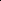   '''   ''' '''''''' ''''''''''' '''''''''''''' '''''''''''''''''''''''' ''''''''''''''''''  ''''''''''''''''' '''''''''''''''''''''   '''   ' ''''''''''''''''''''''''''''''''''''''''''''''''''''''''' '''''''''''' '''''''''''''''' '' ''''''' '''''''''''' ''''''''''''  ''' ' ''' ' ''' ' ''' '  ''' ' ' ' ' ''' '  ''' ''' '  ''' ' '''  ' ''' ' ''' ''' ' ' '''  ''' ''' ' ' ''' ''' '  ' ''' '  ' ' '''   '''   ''' '''''''' ''''''''''' '''''''''''''' '''''''''''''''''''''''' ''''''''''''''''''  ''''''''''''''''' '''''''''''''''''''''   '''   ' ''''''''''''''''''''''''''''''''''''''''''''''''''''''''' '''''''''''' '''''''''''''''' '' ''''''' '''''''''''' ''''''''''''  ''' ' ''' ' ''' ' ''' '  ''' ' ' ' ' ''' '  ''' ''' '  ''' ' '''  ' ''' ' ''' ''' ' ' '''  ''' ''' ' ' ''' ''' '  ' ''' '  ' ' '''   '''   ''' '''''''' ''''''''''' '''''''''''''' '''''''''''''''''''''''' ''''''''''''''''''  ''''''''''''''''' '''''''''''''''''''''   '''   ' ''''''''''''''''''''''''''''''''''''''''''''''''''''''''' '''''''''''' '''''''''''''''' '' ''''''' '''''''''''' ''''''''''''  ''' ' ''' ' ''' ' ''' '  ''' ' ' ' ' ''' '  ''' ''' '  ''' ' '''  ' ''' ' ''' ''' ' ' '''  ''' ''' ' ' ''' ''' '  ' ''' '  ' ' '''   '''   ''' '''''''' ''''''''''' '''''''''''''' '''''''''''''''''''''''' ''''''''''''''''''  ''''''''''''''''' '''''''''''''''''''''   '''   ' ''''''''''''''''''''''''''''''''''''''''''''''''''''''''' '''''''''''' '''''''''''''''' '' ''''''' '''''''''''' ''''''''''''  ''' ' ''' ' ''' ' ''' '  ''' ' ' ' ' ''' '  ''' ''' '  ''' ' '''  ' ''' ' ''' ''' ' ' '''  ''' ''' ' ' ''' ''' '  ' ''' '  ' ' '''   '''   ''' '''''''' ''''''''''' '''''''''''''' '''''''''''''''''''''''' ''''''''''''''''''  ''''''''''''''''' '''''''''''''''''''''   '''   ' ''''''''''''''''''''''''''''''''''''''''''''''''''''''''' '''''''''''' '''''''''''''''' '' ''''''' '''''''''''' ''''''''''''  ''' ' ''' ' ''' ' ''' '  ''' ' ' ' ' ''' '  ''' ''' '  ''' ' '''  ' ''' ' ''' ''' ' ' '''  ''' ''' ' ' ''' ''' '  ' ''' '  ' ' '''   '''   ''' '''''''' ''''''''''' '''''''''''''' '''''''''''''''''''''''' ''''''''''''''''''  ''''''''''''''''' '''''''''''''''''''''   '''   ' ''''''''''''''''''''''''''''''''''''''''''''''''''''''''' '''''''''''' '''''''''''''''' '' ''''''' '''''''''''' ''''''''''''  ''' ' ''' ' ''' ' ''' '  ''' ' ' ' ' ''' '  ''' ''' '  ''' ' '''  ' ''' ' ''' ''' ' ' '''  ''' ''' ' ' ''' ''' '  ' ''' '  ' ' '''   '''   ''' '''''''' ''''''''''' '''''''''''''' '''''''''''''''''''''''' ''''''''''''''''''  ''''''''''''''''' '''''''''''''''''''''   '''   ' ''''''''''''''''''''''''''''''''''''''''''''''''''''''''' '''''''''''' '''''''''''''''' '' ''''''' '''''''''''' ''''''''''''  ''' ' ''' ' ''' ' ''' '  ''' ' ' ' ' ''' '  ''' ''' '  ''' ' ''' '''''''''''''''''''''''''' ''''''''''''''''''''''' '''''''''''''''''''''''''' ''''''''''''''''''''''' '''''''''''''''''''''''''' ''''''''''''''''''''''' '''''''''''''''''''''''''' ''''''''''''''''''''''' '''''''''''''''''''''''''' ''''''''''''''''''''''' '''''''''''''''''''''''''' ''''''''''''''''''''''' '''''''''''''''''''''''''' ''''''''''''''''''''''' ''''''''''''''''''''''''''''' ''''''''''''''' '''''''''' '''''' '''''''''''''''''''' ''''''''''''''''''''''''''''' ''''''''''''''' '''''''''' '''''' '''''''''''''''''''' ''''''''''''''''''''''''''''' ''''''''''''''' '''''''''' '''''' '''''''''''''''''''' ''''''''''''''''''''''''''''' ''''''''''''''' '''''''''' '''''' '''''''''''''''''''' ''''''''''''''''''''''''''''' ''''''''''''''' '''''''''' '''''' '''''''''''''''''''' ''''''''''''''''''''''''''''' ''''''''''''''' '''''''''' '''''' '''''''''''''''''''' ''''''''''''''''''''''''''''' ''''''''''''''' '''''''''' '''''' '''''''''''''''''''' '''''''''''''''''''' '''''''''''''''''''' '''''''''''''''''''' ''''''''''''' '''''''''''''''''''''''''''' '''''''''''''' ''''''''' '''''''''''''''''''' '''''''''''''''''''' '''''''''''''''''''' ''''''''''''' '''''''''''''''''''''''''''' '''''''''''''' ''''''''' '''''''''''''''''''' '''''''''''''''''''' '''''''''''''''''''' ''''''''''''' '''''''''''''''''''''''''''' '''''''''''''' ''''''''' '''''''''''''''''''' '''''''''''''''''''' '''''''''''''''''''' ''''''''''''' '''''''''''''''''''''''''''' '''''''''''''' ''''''''' '''''''''''''''''''' '''''''''''''''''''' '''''''''''''''''''' ''''''''''''' '''''''''''''''''''''''''''' '''''''''''''' ''''''''' '''''''''''''''''''' '''''''''''''''''''' '''''''''''''''''''' ''''''''''''' '''''''''''''''''''''''''''' '''''''''''''' ''''''''' '''''''''''''''''''' '''''''''''''''''''' '''''''''''''''''''' ''''''''''''' '''''''''''''''''''''''''''' '''''''''''''' ''''''''' '''''''''''''''''' ''''' ''''''''''''''''' ''' ''''''''''''''''''' '''''''''''''''' '''''''''''''' '''''''''''''''''''' '''''''''''''''' '''''''''''''' '''''''''''''''''''' '''''''''''''''''' '''''''''''''' '''''''''' '''''''''''''''''' '''''''''''''' '''''''''' '''''''''' ''''''''' ''''''''''' '''''''''' ''''''''''''''''''''''' ''''''''' ''''''''''''''''' ''' ''''''''''''''''''''' ''''''''''''''''' ''' ''''''''''''''''''''' '''''''''' ''''''''' '''''''''' ''''''''' '''''' ''''''' ''''''''' '''''' '''''''''' '''''''''''''''''' '''''''''''''''' ''' '''''''''''''''''' '''''''''''''''' ''' '''''''''''''''''' ''''''''' ''''''''' ''''''''' ''''''''' '''''' ''''''' ''''''''''' '''''' ''''''''' '''''' ' ' ' ''' '  ' '''''''''''''''''''' '''''''''''''''''' '''''  ' ' ' ''' '  ' '''''''''''''''''''' '''''''''''''''''' '''''  ' ' ' ''' ' ''' '  ''' '''''''''''''''''''''''' ''''''''''''''''  ' ' ' ''' ' ''' '  ''' '''''''''''''''''''''''' ''''''''''''''''  ' ' ' ''' ' ''' '  ''' '''''''''''''''''''''''' ''''''''''''''''  ' ' ''' ' ''' ' ' ' ' ' ''' ' '  ''' ''''''''''''''''' '''''''''''''''''' '' ''''''' '' '''''''''''  ' ' ''' ' ''' ' ' ' ' ' ''' ' '  ''' ''''''''''''''''' '''''''''''''''''' '' ''''''' '' '''''''''''  ' ' ''' ' ''' ' ' ' ' ' ''' ' '  ''' ''''''''''''''''' '''''''''''''''''' '' ''''''' '' '''''''''''  ' ' ''' ' ''' ' ' ' ' ' ''' ' '  ''' ''''''''''''''''' '''''''''''''''''' '' ''''''' '' '''''''''''  ' ' ''' ' ''' ' ' ' ' ' ''' ' '  ''' ''''''''''''''''' '''''''''''''''''' '' ''''''' '' '''''''''''  ' ''''''  ''' ''' ' ''' '  ' ''''''  ''' ''' ' ''' '  ' ''''''''''''''''''''    ''' ' ' ''' ''' ''' '  ' ''''''''''''''''''''    ''' ' ' ''' ''' ''' '  ' ''''''''''''''''''''    ''' ' ' ''' ''' ''' '  ' '''''''''''''''''      '' ''''''''''''''                     '' '''''''''''''''''  ' ' ''' ''' ''' ' ' ''' ' ''' ' ''' '''  ' '''''''''''''''''      '' ''''''''''''''                     '' '''''''''''''''''  ' ' ''' ''' ''' ' ' ''' ' ''' ' ''' '''  ' '''''''''''''''''      '' ''''''''''''''                     '' '''''''''''''''''  ' ' ''' ''' ''' ' ' ''' ' ''' ' ''' '''  ' '''''''''''''''''      '' ''''''''''''''                     '' '''''''''''''''''  ' ' ''' ''' ''' ' ' ''' ' ''' ' ''' '''  ' '''''''''''''''''      '' ''''''''''''''                     '' '''''''''''''''''  ' ' ''' ''' ''' ' ' ''' ' ''' ' ''' '''  ' ''' ' ''' ' ' ' ' '''  ' '''''''''  ' ''' ' ''' ' ' ' ' '''  ' '''''''''  ' ''' ' ''' ' ' ' ' '''  ' '''''''''  ' ''' ' ''' ' ' ' ' '''  ' '''''''''  ' ' ' ' ''' ' ' '  ' ' ''''''''''' '''''''''''''''''  ' ' ' ' ''' ' ' '  ' ' ''''''''''' '''''''''''''''''  ' ' ' '  ' ''''''''''''''''''''''''' ''''''''''''''''''   ' ' ' '  ' ''''''''''''''''''''''''' ''''''''''''''''''   ' ' '''  ''' '''''''''''''''''' ''''''''''''''''''''  ' ' '''  ''' '''''''''''''''''' ''''''''''''''''''''  ''' '''''''''''''''''''''''''''''''''''''''''''''''''''''  ''' ''' ' ''' ' ''' ' ' '  ''' '''''''''''''''''''''''''''''''''''''''''''''''''''''  ''' ''' ' ''' ' ''' ' ' '  ''' '''''''''''''''''''''''''''''''''''''''''''''''''''''  ''' ''' ' ''' ' ''' ' ' '  ''' '''''''''''''''''''''''''''''''''''''''''''''''''''''  ''' ''' ' ''' ' ''' ' ' '  ''' ''' ''''''''''''  ' ' ''' ' ''' ' ''' '  ''' ''' ''''''''''''  ' ' ''' ' ''' ' ''' '  ' '''''''''''''' '' ''''''''  ' ''' ''' '''  ' '''''''''''''' '' ''''''''  ' ''' ''' '''  ' '''''''''''' '''''''''''  ''' ' '  ' '''''''''''' '''''''''''  ''' ' ' ''''''''''''''''''''''''''''' '''''''''''''''''''''''' ''''''''''''''''''''''''''''' '''''''''''''''''''''''' ''''''''''''''''''''''''''''' '''''''''''''''''''''''' ''''''''''''''''''''''''''''' '''''''''''''''''''''''' ''''''''''''''''''''''''''''' '''''''''''''''''''''''' ''''''''''''''''''''''''''''' '''''''''''''''''''''''' ''''''''''''''''''''''''''''' '''''''''''''''''''''''' ''''''''''''''''''''''''''''' '''''''''''''''''''''''' ''''''''''''''''''''''''''''' '''''''''''''''''''''''' ''''''''''''''''''''''''''''' '''''''''''''''''''''''' '''''''''''''''''''''''''''' ''''''''''''''' '''''''' ''''''' ''''''''''''''''''''' '''''''''''''''''''''''''''' ''''''''''''''' '''''''' ''''''' ''''''''''''''''''''' '''''''''''''''''''''''''''' ''''''''''''''' '''''''' ''''''' ''''''''''''''''''''' '''''''''''''''''''''''''''' ''''''''''''''' '''''''' ''''''' ''''''''''''''''''''' '''''''''''''''''''''''''''' ''''''''''''''' '''''''' ''''''' ''''''''''''''''''''' '''''''''''''''''''''''''''' ''''''''''''''' '''''''' ''''''' ''''''''''''''''''''' '''''''''''''''''''''''''''' ''''''''''''''' '''''''' ''''''' ''''''''''''''''''''' '''''''''''''''''''''''''''' ''''''''''''''' '''''''' ''''''' ''''''''''''''''''''' '''''''''''''''''''''''''''' ''''''''''''''' '''''''' ''''''' ''''''''''''''''''''' '''''''''''''''''''''''''''' ''''''''''''''' '''''''' ''''''' ''''''''''''''''''''' '''''''''''''''''''''' ''''''''''''''''''''' '''''''''''''''''''' ''''''''''''''' '''''''''''''''''''''''''' '''''''''''' ''''''''' '''''''''''''''''''''' ''''''''''''''''''''' '''''''''''''''''''' ''''''''''''''' '''''''''''''''''''''''''' '''''''''''' ''''''''' '''''''''''''''''''''' ''''''''''''''''''''' '''''''''''''''''''' ''''''''''''''' '''''''''''''''''''''''''' '''''''''''' ''''''''' '''''''''''''''''''''' ''''''''''''''''''''' '''''''''''''''''''' ''''''''''''''' '''''''''''''''''''''''''' '''''''''''' ''''''''' '''''''''''''''''''''' ''''''''''''''''''''' '''''''''''''''''''' ''''''''''''''' '''''''''''''''''''''''''' '''''''''''' ''''''''' '''''''''''''''''''''' ''''''''''''''''''''' '''''''''''''''''''' ''''''''''''''' '''''''''''''''''''''''''' '''''''''''' ''''''''' '''''''''''''''''''''' ''''''''''''''''''''' '''''''''''''''''''' ''''''''''''''' '''''''''''''''''''''''''' '''''''''''' ''''''''' '''''''''''''''''''''' ''''''''''''''''''''' '''''''''''''''''''' ''''''''''''''' '''''''''''''''''''''''''' '''''''''''' ''''''''' '''''''''''''''''''''' ''''''''''''''''''''' '''''''''''''''''''' ''''''''''''''' '''''''''''''''''''''''''' '''''''''''' ''''''''' '''''''''''''''''''''' ''''''''''''''''''''' '''''''''''''''''''' ''''''''''''''' '''''''''''''''''''''''''' '''''''''''' ''''''''' '''''''''''''''''' ''''' ''''''''''''''''' ''' '''''''''''''''' '''''''''''''' ''''''''''''' '''''''''''''''''' '''''''''''''' ''''''''''''' '''''''''''''''''' ''''''''''''''' ''''''''''''' ''''''''' ''''''''''''''' ''''''''''''' ''''''''' ''''''''''''''' ''''''''''''' ''''''''' ''''''''''''''' ''''''''''''' ''''''''' '''''''''''' ''''''''' '''''''''''''' ''''''''''' '''''''''''' ''''''''' '''''''''''''' ''''''''''' '''''''''''''''''''''''' '''''''' ''''''''''''''''''' ''' '''''''''''''''''''' ''''''''''''''''''' ''' '''''''''''''''''''' ''''''''' ''''''''' ''''''''' ''''''''' ''''''''' ''''''''' ''''''''' ''''''''' '''''' ''''''' '''''''''' '''''' ''''''''' ''''''''''''''''''' '''''''''''''''''' ''' '''''''''''''''''' '''''''''''''''''' ''' '''''''''''''''''' ''''''''' ''''''''' ''''''''' ''''''''' ''''''''' ''''''''' ''''''''' ''''''''' '''''' ''''''' '''''''''' '''''' ''''''''' ''''''' ''' ''' ' ''' '  ' ''''''''''''''''''''' ''''''''''''''''''''' ''''  ''' ''' ' ''' '  ' ''''''''''''''''''''' ''''''''''''''''''''' ''''  ' ''' ' ' ''' ''' '''  ' ''''''''''''''''''''''''' ''''''''''''''''  ' ''' ' ' ''' ''' '''  ' ''''''''''''''''''''''''' ''''''''''''''''  ' ''' ' ' ''' ''' '''  ' ''''''''''''''''''''''''' ''''''''''''''''  ' ' ' ''' ''' ''' ' ''' ' ' ' ' '  ''' '''''''''''''''''''' ''''''''''''''''' '' '''''''' '' '''''''''''  ' ' ' ''' ''' ''' ' ''' ' ' ' ' '  ''' '''''''''''''''''''' ''''''''''''''''' '' '''''''' '' '''''''''''  ' ' ' ''' ''' ''' ' ''' ' ' ' ' '  ''' '''''''''''''''''''' ''''''''''''''''' '' '''''''' '' '''''''''''  ' ' ' ''' ''' ''' ' ''' ' ' ' ' '  ''' '''''''''''''''''''' ''''''''''''''''' '' '''''''' '' '''''''''''  ' ' ' ''' ''' ''' ' ''' ' ' ' ' '  ''' '''''''''''''''''''' ''''''''''''''''' '' '''''''' '' '''''''''''  ''' '''''  ' ' ''' ' '''  ''' '''''  ' ' ''' ' '''  ' ''''''''''''''''''    ' ' ' ''' ' ''' '''  ' ''''''''''''''''''    ' ' ' ''' ' ''' '''  ' ''''''''''''''''''    ' ' ' ''' ' ''' '''  ''' ''''''''''''''      '' ''''''''''''''''                     '' '''''''''''''''''  ''' ' ''' ''' ''' ' ''' ' ' ''' ' ' '  ''' ''''''''''''''      '' ''''''''''''''''                     '' '''''''''''''''''  ''' ' ''' ''' ''' ' ''' ' ' ''' ' ' '  ''' ''''''''''''''      '' ''''''''''''''''                     '' '''''''''''''''''  ''' ' ''' ''' ''' ' ''' ' ' ''' ' ' '  ''' ''''''''''''''      '' ''''''''''''''''                     '' '''''''''''''''''  ''' ' ''' ''' ''' ' ''' ' ' ''' ' ' '  ''' ''''''''''''''      '' ''''''''''''''''                     '' '''''''''''''''''  ''' ' ''' ''' ''' ' ''' ' ' ''' ' ' '  ''' ' ''' ''' ''' ''' ' ' '''  ' ''''''''''  ''' ' ''' ''' ''' ''' ' ' '''  ' ''''''''''  ''' ' ''' ''' ''' ''' ' ' '''  ' ''''''''''  ''' ' ''' ''' ''' ''' ' ' '''  ' ''''''''''  ' ''' ' ''' ' ' ''' '  ' ' ''''''''' '''''''''''''''''  ' ''' ' ''' ' ' ''' '  ' ' ''''''''' '''''''''''''''''  ''' ' ''' '''  ' ''''''''''''''''''''''''' '''''''''''''''''''   ''' ' ''' '''  ' ''''''''''''''''''''''''' '''''''''''''''''''   ' ' '''  ''' '''''''''''''''''' '''''''''''''''''''''''  ' ' '''  ''' '''''''''''''''''' '''''''''''''''''''''''  ' '''''''''''''''''''''''''''''''''''''''''''''''''''''''''  ' ''' ''' ' ''' ''' ''' ''' '''  ' '''''''''''''''''''''''''''''''''''''''''''''''''''''''''  ' ''' ''' ' ''' ''' ''' ''' '''  ' '''''''''''''''''''''''''''''''''''''''''''''''''''''''''  ' ''' ''' ' ''' ''' ''' ''' '''  ' '''''''''''''''''''''''''''''''''''''''''''''''''''''''''  ' ''' ''' ' ''' ''' ''' ''' '''  ''' ' ''''''''''''  ' ''' ' ' ' ' ''' '''  ''' ' ''''''''''''  ' ''' ' ' ' ' ''' '''  ' ''''''''''''''' ' ''''''''  ' ' ' '  ' ''''''''''''''' ' ''''''''  ' ' ' '  ' '''''''''''' ''''''''''''  ' ''' '  ' '''''''''''' ''''''''''''  ' ''' ' '''''''''''''''''''''''''''' ''''''''''''''''''''''' '''''''''''''''''''''''''''' ''''''''''''''''''''''' '''''''''''''''''''''''''''' ''''''''''''''''''''''' '''''''''''''''''''''''''''' ''''''''''''''''''''''' '''''''''''''''''''''''''''' ''''''''''''''''''''''' '''''''''''''''''''''''''''' ''''''''''''''''''''''' '''''''''''''''''''''''''''' ''''''''''''''''''''''' '''''''''''''''''''''''''''' ''''''''''''''''''''''' '''''''''''''''''''''''''''' ''''''''''''''''''''''' '''''''''''''''''''''''''''' ''''''''''''''''''''''' ''''''''''''''''''''''''''''' ''''''''''''''''' '''''''' '''''' '''''''''''''''''''' ''''''''''''''''''''''''''''' ''''''''''''''''' '''''''' '''''' '''''''''''''''''''' ''''''''''''''''''''''''''''' ''''''''''''''''' '''''''' '''''' '''''''''''''''''''' ''''''''''''''''''''''''''''' ''''''''''''''''' '''''''' '''''' '''''''''''''''''''' ''''''''''''''''''''''''''''' ''''''''''''''''' '''''''' '''''' '''''''''''''''''''' ''''''''''''''''''''''''''''' ''''''''''''''''' '''''''' '''''' '''''''''''''''''''' ''''''''''''''''''''''''''''' ''''''''''''''''' '''''''' '''''' '''''''''''''''''''' ''''''''''''''''''''''''''''' ''''''''''''''''' '''''''' '''''' '''''''''''''''''''' ''''''''''''''''''''''''''''' ''''''''''''''''' '''''''' '''''' '''''''''''''''''''' ''''''''''''''''''''''''''''' ''''''''''''''''' '''''''' '''''' '''''''''''''''''''' ''''''''''''''''''''' ''''''''''''''''''''' '''''''''''''''''' '''''''''''''' '''''''''''''''''''''''' '''''''''''' '''''''''' ''''''''''''''''''''' ''''''''''''''''''''' '''''''''''''''''' '''''''''''''' '''''''''''''''''''''''' '''''''''''' '''''''''' ''''''''''''''''''''' ''''''''''''''''''''' '''''''''''''''''' '''''''''''''' '''''''''''''''''''''''' '''''''''''' '''''''''' ''''''''''''''''''''' ''''''''''''''''''''' '''''''''''''''''' '''''''''''''' '''''''''''''''''''''''' '''''''''''' '''''''''' ''''''''''''''''''''' ''''''''''''''''''''' '''''''''''''''''' '''''''''''''' '''''''''''''''''''''''' '''''''''''' '''''''''' ''''''''''''''''''''' ''''''''''''''''''''' '''''''''''''''''' '''''''''''''' '''''''''''''''''''''''' '''''''''''' '''''''''' ''''''''''''''''''''' ''''''''''''''''''''' '''''''''''''''''' '''''''''''''' '''''''''''''''''''''''' '''''''''''' '''''''''' ''''''''''''''''''''' ''''''''''''''''''''' '''''''''''''''''' '''''''''''''' '''''''''''''''''''''''' '''''''''''' '''''''''' ''''''''''''''''''''' ''''''''''''''''''''' '''''''''''''''''' '''''''''''''' '''''''''''''''''''''''' '''''''''''' '''''''''' ''''''''''''''''''''' ''''''''''''''''''''' '''''''''''''''''' '''''''''''''' '''''''''''''''''''''''' '''''''''''' '''''''''' ''''''''''''''''' '''''' ''''''''''''''''' ''' ''''''''''''''''' '''''''''''''''' ''''''''''''' '''''''''''''''''''' '''''''''''''''' ''''''''''''' '''''''''''''''''''' ''''''''''''''' '''''''''''' '''''''''' ''''''''''''''' '''''''''''' '''''''''' ''''''''''''''' '''''''''''' '''''''''' ''''''''''''''' '''''''''''' '''''''''' ''''''''''' ''''''''' '''''''''''' '''''''''' ''''''''''' ''''''''' '''''''''''' '''''''''' ''''''''''''''''''''''''' ''''''' '''''''''''''''' ''' ''''''''''''''''''' '''''''''''''''' ''' ''''''''''''''''''' ''''''''' '''''''''' ''''''''' '''''''''' ''''''''' '''''''''' ''''''''' '''''''''' '''''' '''''' '''''''''' ''''''' '''''''''' '''''''''''''''''' '''''''''''''''' ''' '''''''''''''''''''' '''''''''''''''' ''' '''''''''''''''''''' '''''''' '''''''' '''''''' '''''''' '''''''' '''''''' '''''''' '''''''' '''''' '''''' '''''''''' '''''' ''''''''' '''''''Pojištění Změna ročního pojistného Roční pojistné po změnách1. '''''''''''''''''''''' '''''''''''''''' '''''''' ''''''''' ''''''' '''''''''' '''''''''' ''''''''''''''''''' ''''''' ''''''' '''''' ''''''' '''''''' '''''''''''''''''''' '''''''''''''''''''''' ''''''''''''''' ''''''' ''''''''''''''''''''' '''''''''''''' '''''''''''' '''''' '''''''''''''''''''''' ''''''''''''' '''''''''''''' '''''''' ''''''''' '''''''''''''''''''''''' ''''''''''''''''' ''''''''''''''''''''''''' ''' '''''''''''''''''''''''' ''''''''''''''''''' ''''''''''' ''' ''''''' ''''''''''''''''''''' '''''''''''' '''''''''''''' '''''' ''''''''''''''''''''''' ''''''''''''' '''''''''''''' '''''''' ''''''''' '''''''''''''''''''''''' '''''''''' ''''''''' ''''''Datum splátky pojistného Splátka pojistného''''''''''''''''''''''''''' ''''''' '''''''''' '''''' '''''''''''''''''''''''''''' '''''''' ''''''''' '''''' '''''''''''''''''''''''' ''''''''' ''''''''' ''''''' ''''''''''''''''''''''''' ''''''''' '''''''' '''''' Datum splátky pojistného Splátka pojistného'''''''''''''''''''''''''' '''''' ''''''''' ''''''' ''''''''''''''''''''''''' '''''' '''''''' '''''' ''''''''''''''''''''''''' '''''' '''''''''' '''''' Datum splátky pojistného Splátka pojistného'''''''''''''''''''''''''' ''' ''''''''' '''''' ''''''''''''''''''''''''''' '''''' ''''''''' ''''''' ''''''''''''''''''''''''' '''''' ''''''''' ''''''' ''''''''''''''''''''''''' '''''' ''''''''' ''''''' Datum splátky pojistného Splátka pojistného''''''''''''''''''''''''''''' ''' '''''''' '''''' '''''''''''''''''''''''' '''''' ''''''''' '''''' ''''''''''''''''''''''''''' ''''''' ''''''''' '''''' '''''''''''''''''''''''''''' '''''' '''''''''' '''''' Datum splátky pojistného Splátka pojistného'''''''''''''''''''''''' ''''''''' '''''' ''''''''''''''''''''''''' '''''' '''''''''' '''''' ''''''''''''''''''''''''''' ''''''' '''''''''' '''''' ''''''''''''''''''''''''' '''''' '''''''''' ''''''' Datum splátky pojistného Splátka pojistného'''''''''''''''''''''''''''' '''''''''' ''''''''''''''''''''''''''''''''''' '''''' '''''''' '''''''''''''''''''''''''''''''''' '''''' '''''''''' '''''''''''''''''''''''''''''' '''''' '''''''' ''''''Datum splátky pojistného Splátka pojistného''''''''''''''''''''''''''''' '''''' ''''''''' ''''''' '''''''''''''''''''''''' '''''''''' ''''''''' ''''''' '''''''''''''''''''''''' ''''''''' ''''''''' ''''''' ''''''''''''''''''''''''' '''''''' ''''''''' '''''' 